WK.7021.105.2024.BL				          		       Siechnice, dnia 20.03.2024 r. ...............................................................                                                               pieczęć zamawiającegoZAPYTANIE OFERTOWEZgodnie z Regulaminem udzielania zamówień publicznych w Urzędzie Miejskim w Siechnicach 
w zakresie zamówień o wartości nie przekraczającej kwoty 130 000 złotych  Zamawiający Gmina Siechnice, ul. Jana Pawła II 12, 55-011 Siechnice zaprasza do udziału w postępowaniu na:Zakup mebli ogrodowych dla Sołectwa Bogusławice w gm. SiechnicePrzedmiot zamówienia obejmuje zakup zestawu mebli ogrodowych składających się 
z 2 ławek bez oparć i stołu. Zestaw o konstrukcji stalowej wykończonej drewnem świerka skandynawskiego. Elementy drewniane malowane proszkowo, drewno malowane impregnatem do drewna w kolorze KASZTAN lub zbliżonym np. MAHOŃ. Wymiary oraz konstrukcję opisano poniżej: DREWNO
Drewno o grubości 3,5 cm - świerk skandynawski nie puszczający żywicy. Drewno suszone komorowo. Dodatkowe listwy pod blatem stołu i w ławkach pod siedziskami, montowane przy krawędziach, co sprawia że meble są stabilne.ŁAWKA
Konstrukcja ławki wykonana z rury stalowej o średnicy 60 mm i płaskowników stalowych, po środku siedziska zamontowany wspornik metalowy łączący listwy, elementy metalowe stelażu ławki pomalowane proszkowo na kolor czarny, siedzisko wykonane z listew 
z drewna iglastego 175 cm x 9 cm x 3,5 cm – świerk skandynawski, listwy ławki szlifowane, krawędzie listew są zaokrąglone, listwy ławki zabezpieczone przed działaniem warunków atmosferycznych impregnatem ochronno-dekoracyjnym, powłokotwórczym w kolorze KASZTAN lub zbliżonym np. MAHOŃ, listwy montowane na śruby i wkręty ocynkowane, na wszystkich nakrętkach maskownice plastikowe, konstrukcja ławek przystosowana 
do zakotwienia w podłożu przy pomocy kołków, śrub – elementy montażowe dołączone 
do zestawu.STÓŁ
Konstrukcja stołu wykonana z rury stalowej o średnicy 60 mm, profili i płaskowników stalowych, elementy metalowe stelażu ławki pomalowane proszkowo na kolor czarny, blat stołu wykonany z listew z drewna iglastego 175 cm x 15 cm x 3,5 cm, wzmocnienie stołu 
z listew 155 cm x 7 cm x 3,5 cm – świerk skandynawski, listwy stołu szlifowane, krawędzie listew zaokrąglone, listwy zabezpieczone przed działaniem warunków atmosferycznych impregnatem ochronno-dekoracyjnym w kolorze KASZTAN lub zbliżonym np. MAHOŃ, powłokotwórczym, listwy montowane na śruby i wkręty ocynkowane, na wszystkich nakrętkach maskownice plastikowe, konstrukcja stołu przystosowana do zakotwienia 
w podłożu przy pomocy kołków i śrub – elementy montażowe dołączone do zestawu.Poniżej fotografia zestawu –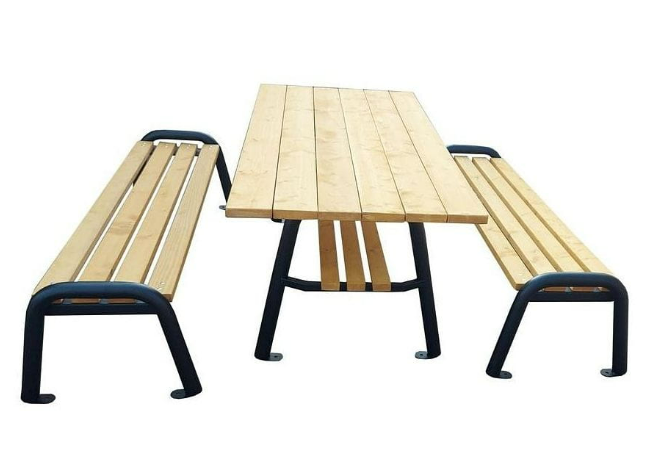 Zestaw mebli ogrodowych musi być w gatunku I, bez wad, tj. bez zarysowań, pęknięć, przetarć, nierówności blatów i ławek, itp.Asortyment należy dostarczyć na poniższy adres – Świetlica wiejska w Bogusławicach, 
ul. 1-go maja 9, Bogusławice, 55-010 Święta Katarzyna,Osoba do kontaktu w sprawie dostawy – Pan Marek Bednarz – Sołtys m. Bogusławice, telefon – 502 689 318, 
e-mail: sołtys.boguslawice@umsiechnice.plOsoba do kontaktu w sprawie zamówienia -Pani Barbara Ludwisiak, telefon: 71 7860951, e-mail: bludwisiak@umsiechnice.pl.Termin realizacji zamówienia – do dnia 10 maja 2024 r.Kryterium oceny ofertCena - 100%Inne kryteria – brak.Inne istotne warunki zamówienia:Termin realizacji - do dnia 10 maja 2024 r.Długość gwarancji – min. 12 miesięcy.Asortyment musi być nowy i wykonany z materiałów wysokiej jakości.Cena musi zawierać w sobie całość kosztów związanych z kompleksową realizacją zadania, tj. koszt asortymentu oraz koszt dostawy.Sposób przygotowania oferty. Ofertę należy sporządzić na załączonym druku „OFERTA”, 
w języku polskim, w formie pisemnej. Oferta winna być podpisana przez osobę upoważnioną. Ofertę należy dostarczyć:poprzez platformę zakupową,drogą elektroniczną na adres mailowy - biuro@umsiechnice.pl,osobiście do siedziby Zamawiającego,pocztą na adres ul. Jana Pawła II 12, 55-011 Siechnice.Ofertę w formie papierowej należy umieścić w kopercie opisanej: Zakup mebli ogrodowych dla Sołectwa Bogusławice w gm. Siechnice.Ofertę złożyć należy do dnia 28 marca 2024 r. do godz. 12.00.Osoba upoważniona do kontaktu z wykonawcami: Barbara Ludwisiak, tel. 71 786 09 51, email: bludwisiak@umsiechnice.pl .Zamawiający dopuszcza  przeprowadzenie negocjacji z wykonawcami.Zamawiający zastrzega unieważnienie postępowania w każdym wypadku bez podania przyczyn.O udzielenie zamówienia mogą ubiegać się Wykonawcy, którzy nie podlegają wykluczeniu 
na podstawie art. 7 ust. 1 ustawy z dnia 13 kwietnia 2022 r. o szczególnych rozwiązaniach 
w zakresie przeciwdziałania wspieraniu agresji na Ukrainę oraz służących ochronie bezpieczeństwa narodowego (Dz. U. poz. 835).                                                                   ....................................................................                                                                              (data, podpis osoby prowadzącej sprawę ) 